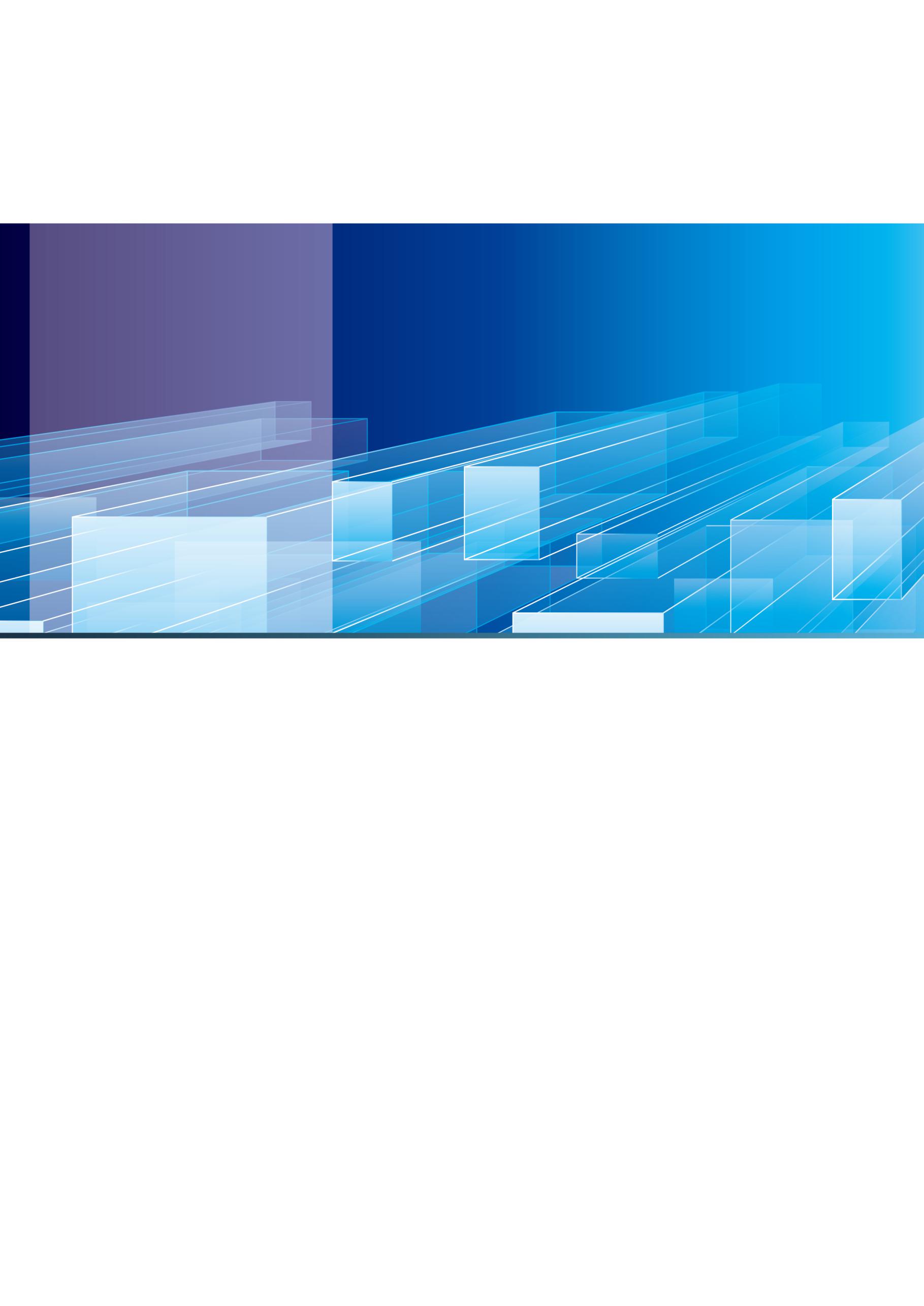 编号：CIMICS-SQ-302-00          密级：内部[文档版本号:1.0][修订日期: 2016-08-01]DICOM标准符合性测评调查表国际DICOM标准中国委员会二〇一六年八月DICOM标准符合性测评评估问卷填表说明本项评估内容包括：PACS系统基本情况、DICOM标准基本通信服务类规范、医学数字影像通信基本数据集、医学数字影像中文封装与通信规范等四个部分。其中，医学数字影像中文封装与通信规范的测评对于PACS系统中的中文封装规则进行测评；医学数字影像通信基本数据集的测评对于PACS系统数据集封装的有效性、完整性和一致性进行测评；DICOM标准基本通信服务类的测评主要是对PACS系统与测评系统之间的互联互通进行测评。自评估基本情况DICOM标准基本通信服务类说明：在进行DICOM标准服务测评之前确保网络畅通及相关参数配置的准确性（AE Title，Port，IP等）。表2-1 基本通信服务类情况自评估表2-2 PACS系统C-Echo客户端参数配置表2-3 PACS系统MWL客户端参数配置表2-4 PACS系统CStore客户端参数配置医学数字影像通信基本数据集（完整的基本数据集）备注：医学数字影像通信基本数据集信息请参照附件。医学数字影像封装规则与通信规范附件：医学数字影像基本数据集数据元与DICOM数据元对照关系申请单位：联系人：联系电话：填写日期：申请机构基本信息申请机构基本信息申请机构基本信息申请机构基本信息机构名称：机构地址：联系人：联系电话：PACS系统信息PACS系统信息PACS系统信息PACS系统信息产品名称及版本：软件著作权编号：是否准备了一致性声明材料？□是□否是否准备了一致性声明材料？□是□否是否准备了一致性声明材料？□是□否是否准备了一致性声明材料？□是□否是否具备CIMICS测评报告？□是□否是否具备CIMICS测评报告？□是□否是否具备CIMICS测评报告？□是□否是否具备CIMICS测评报告？□是□否是否依照国家卫生计生委的标准《医学数字影像通信基本数据集》开发了医学数字影像通信与存储系统（PACS）？□是□否是否依照国家卫生计生委的标准《医学数字影像通信基本数据集》开发了医学数字影像通信与存储系统（PACS）？□是□否是否依照国家卫生计生委的标准《医学数字影像通信基本数据集》开发了医学数字影像通信与存储系统（PACS）？□是□否是否依照国家卫生计生委的标准《医学数字影像通信基本数据集》开发了医学数字影像通信与存储系统（PACS）？□是□否是否依照国家卫生计生委的标准《医学数字影像中文封装与通信规范》开发了医学数字影像通信与存储系统（PACS）？□是□否是否依照国家卫生计生委的标准《医学数字影像中文封装与通信规范》开发了医学数字影像通信与存储系统（PACS）？□是□否是否依照国家卫生计生委的标准《医学数字影像中文封装与通信规范》开发了医学数字影像通信与存储系统（PACS）？□是□否是否依照国家卫生计生委的标准《医学数字影像中文封装与通信规范》开发了医学数字影像通信与存储系统（PACS）？□是□否评审内容编号评审指标自评结果2基本通信服务类2.1C-Echo □符合□不符合2基本通信服务类2.2Modality Worklist □符合□不符合2基本通信服务类2.3CStore □符合□不符合配置内容编号参数类型参数配置（C-Echo）AE Title：参数配置（C-Echo）Port：参数配置（C-Echo）IP：配置内容编号参数类型参数配置（MWL）AE Title：参数配置（MWL）Port：参数配置（MWL）IP：配置内容编号参数类型参数配置（CStore）AE Title：参数配置（CStore）Port：参数配置（CStore）IP：评审内容编号评审指标自评结果3数据集显示的完整性和正确性3.1健康档案标识符□符合□不符合3数据集显示的完整性和正确性3.2本人姓名□符合□不符合3数据集显示的完整性和正确性3.3性别代码□符合□不符合3数据集显示的完整性和正确性3.4出生日期□符合□不符合3数据集显示的完整性和正确性3.5出生时间□符合□不符合3数据集显示的完整性和正确性3.6民族□符合□不符合3数据集显示的完整性和正确性3.7身高（cm）□符合□不符合3数据集显示的完整性和正确性3.8体重（kg）□符合□不符合3数据集显示的完整性和正确性3.9电话号码□符合□不符合3数据集显示的完整性和正确性3.10现住地址-村（街、路、弄等）□符合□不符合3数据集显示的完整性和正确性3.11现住地址-门牌号码□符合□不符合3数据集显示的完整性和正确性3.12现住地址-省（自治区、直辖市）□符合□不符合3数据集显示的完整性和正确性3.13现住地址-市（地区、州）□符合□不符合3数据集显示的完整性和正确性3.14现住地址-县（区）□符合□不符合3数据集显示的完整性和正确性3.15现住地址-乡（镇、街道办事处）□符合□不符合3数据集显示的完整性和正确性3.16职业类别代码□符合□不符合3数据集显示的完整性和正确性3.17过敏史□符合□不符合3数据集显示的完整性和正确性3.18吸烟频率代码□符合□不符合3数据集显示的完整性和正确性3.19怀孕标志□符合□不符合3数据集显示的完整性和正确性3.20末次月经日期□符合□不符合3数据集显示的完整性和正确性3.21影像检查号□符合□不符合3数据集显示的完整性和正确性3.22检查唯一标识符□符合□不符合3数据集显示的完整性和正确性3.23检查部位代码□符合□不符合3数据集显示的完整性和正确性3.24检查方法描述□符合□不符合3数据集显示的完整性和正确性3.25检查方位代码□符合□不符合3数据集显示的完整性和正确性3.26检查日期□符合□不符合3数据集显示的完整性和正确性3.27检查时间□符合□不符合3数据集显示的完整性和正确性3.28影像检查过程状态□符合□不符合3数据集显示的完整性和正确性3.29模态代码□符合□不符合3数据集显示的完整性和正确性3.30设备制造厂商名称□符合□不符合3数据集显示的完整性和正确性3.31检查机构名称□符合□不符合3数据集显示的完整性和正确性3.32检查科室名称□符合□不符合3数据集显示的完整性和正确性3.33技师姓名□符合□不符合3数据集显示的完整性和正确性3.34查询检索层级代码□符合□不符合3数据集显示的完整性和正确性3.35序列唯一标识符□符合□不符合3数据集显示的完整性和正确性3.36影像序列生成日期□符合□不符合3数据集显示的完整性和正确性3.37影像序列生成时间□符合□不符合3数据集显示的完整性和正确性3.38序列方法描述□符合□不符合3数据集显示的完整性和正确性3.39电压（kV）□符合□不符合3数据集显示的完整性和正确性3.40电流（mA）□符合□不符合3数据集显示的完整性和正确性3.41层厚（mm）□符合□不符合3数据集显示的完整性和正确性3.42层距（mm）□符合□不符合3数据集显示的完整性和正确性3.43图片唯一标识符□符合□不符合3数据集显示的完整性和正确性3.44影像序列中图片顺序号□符合□不符合3数据集显示的完整性和正确性3.45影像图片生成日期□符合□不符合3数据集显示的完整性和正确性3.46影像图片生成时间□符合□不符合3数据集显示的完整性和正确性3.47影像图片宽度□符合□不符合3数据集显示的完整性和正确性3.48影像图片高度□符合□不符合评审内容编号评审指标自评结果4 医学数字影像封装规则4.1ISO 2022 IR 58□符合□不符合4 医学数字影像封装规则4.2 GBK□符合□不符合4 医学数字影像封装规则4.3 GB18030□符合□不符合内部标识符数据元标识符（DE）数据元名称DICOM标识符HDSD00.20.001DE01.00.009.00健康档案标识符(0010,0020)HDSD00.20.002DE02.01.039.00本人姓名(0010,0010)HDSD00.20.003DE02.01.040.00性别代码(0010,0040)HDSD00.20.004DE02.01.005.01出生日期(0010,0030)HDSD00.20.005DE02.01.005.02出生时间(0010,0032)HDSD00.20.006DE02.01.025.00民族(0010,2160)HDSD00.20.007DE04.10.167.00身高（cm）(0010,1020)HDSD00.20.008DE04.10.188.00体重（kg）(0010,1030)HDSD00.20.009DE02.01.010.00电话号码(0010,2154)HDSD00.20.010DE02.01.009.05现住地址-村（街、路、弄等）(0010,1040)HDSD00.20.011DE02.01.009.06现住地址-门牌号码(0010,1040)HDSD00.20.012DE02.01.009.01现住地址-省（自治区、直辖市）(0010,1040)HDSD00.20.013DE02.01.009.02现住地址-市（地区、州）(0010,1040)HDSD00.20.014DE02.01.009.03现住地址-县（区）(0010,1040)HDSD00.20.015DE02.01.009.04现住地址-乡（镇、街道办事处）(0010,1040)HDSD00.20.016DE02.01.052.00职业类别代码(0010,2180)HDSD00.20.017DE02.10.022.00过敏史(0010,2110)HDSD00.20.018DE03.00.071.00吸烟频率代码(0010,21A0)HDSD00.20.019DE05.01.023.00怀孕标志(0010,21C0)HDSD00.20.020DE02.10.051.00末次月经日期(0010,21D0)HDSD00.20.021DE01.00.011.00影像检查号(0010,0020)HDSD00.20.022DE01.00.017.00检查唯一标识符(0020,000D)HDSD00.20.023DE04.30.064.00检查部位代码(0018,0015)HDSD00.20.024DE04.30.065.00检查方法描述(0008,1030)HDSD00.20.025DE04.30.066.00检查方位代码(0018,5100)HDSD00.20.026DE02.01.006.01检查日期(0008,0020)HDSD00.20.027DE02.01.006.02检查时间(0008,0030)HDSD00.20.028DE04.30.067.00影像检查过程状态（0040,0252）HDSD00.20.029DE04.30.068.00模态代码(0008,0060)HDSD00.20.030DE08.50.006.00设备制造厂商名称(0008,0070)HDSD00.20.031DE08.10.013.00检查机构名称(0008,0080)HDSD00.20.032DE08.10.026.00检查科室名称(0008,1040)HDSD00.20.033DE02.01.039.00技师姓名(0008,1050)HDSD00.20.034DE04.30.077.00查询检索层级代码(0008,0052)HDSD00.20.035DE01.00.022.00序列唯一标识符(0020,000E)HDSD00.20.036DE02.01.006.01影像序列生成日期(0008,0021)HDSD00.20.037DE02.01.006.02影像序列生成时间(0008,0031)HDSD00.20.038DE04.30.069.00序列方法描述(0008,103E)HDSD00.20.039DE04.30.070.00电压（kV）(0018,0060)HDSD00.20.040DE04.30.071.00电流（mA）(0018,1151)HDSD00.20.041DE04.30.072.00层厚（mm）(0018,0050)HDSD00.20.042DE04.30.073.00层距（mm）(0018,0088)HDSD00.20.043DE01.00.024.00图片唯一标识符（0008,0018）HDSD00.20.044DE04.30.074.00影像序列中图片顺序号(0020,0013)HDSD00.20.045DE02.01.007.01影像图片生成日期(0008,0022)HDSD00.20.046DE02.01.007.02影像图片生成时间(0008,0032)HDSD00.20.047DE04.30.075.00影像图片宽度(0028,0011)HDSD00.20.048DE04.30.076.00影像图片高度(0028,0010)